CURRICULUM VITAEF O R M A T O E U R O P E O P E R I L C U R R I C U L U MV I T A E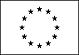 Informazioni personaliIstruzioneE FORMAZIONE.Madrelingua Altre lingueCapacità e competenzeTECNICHECon computer, attrezzature specifiche, macchinari, ecc.Altro (PARTECIPAZIONE A CONVEGNI, SEMINARI, PUBBLICAZIONI, COLLABORAZIONI A RIVISTE,ECC. ED OGNI ALTRA INFORMAZIONE CHE IL COMPILANTE RITIENE DI DOVER PUBBLICARE)Nome e CognomeData di nascitaTelefonoTelefono cellulareIndirizzo posta elettronicaIndirizzo PecIncarico attualeDate (da – a)Nome e tipo di istituto di istruzione o formazioneQualifica conseguitaEsperienza lavorativaDate (da – a)Nome e indirizzo del datore dilavoroTipo di azienda o settoreTipo di impiegoPrincipali mansioni e responsabilità[ Indicare la lingua ]Capacità di lettura[ Indicare il livello: eccellente, buono, elementare. ]Capacità di scrittura[ Indicare il livello: eccellente, buono, elementare. ]Capacità di espressione orale[ Indicare il livello: eccellente, buono, elementare. ]